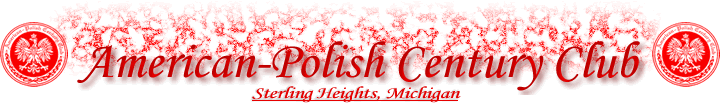 2015 American Polish Festival& Craft ShowWe are pleased to announce our 2015 American Polish Festival and Craft Show, July 10-12, 2015, on the grounds of The American Polish Century Club, 33204 Maple Lane, Sterling Heights, MI  48312.The American Polish Festival draws thousands of festival goers each year. Our festival will feature live band performances, Polish Dance Ensembles, Polish and American food, refreshments, inflatables for the kids and the 2015 Outdoor Craft Show.For our crafters, we would like to offer a 12’ x 12’ area for the entire weekend.   You will be responsible for your own tables, chairs, fire resistant canopies and fire extinguishers.  There is a daily admission fee of $2.00 per person, 17 & under are free. Free parking and shuttles are available.  Space is limited.  No electricity will be provided. Craft show hours are Friday 4 - 9pm, Saturday 10am - 9pm and Sunday 11am - 9pm.  The cost for the entire weekend is $100.00.Set up starts at 9:00am on Friday, July 10 for all crafters.  No vehicles will be allowed on the festival grounds after 3:00pm on Friday, July 10.  Eight (8) Free Admission Tickets will be provided for crafters per booth. Parking is off site. You will be responsible to remove and carry out your booth material on Sunday.  A pick up area nearby will be available to help facilitate your pick ups. You must submit one photo of your outdoor booth and one photo of your crafts.  Any booth or craft not consistent with the submitted photos will be promptly removed from the show.  The sales of ethnic shirts and jackets are prohibited.Please fill out an application and return by mail with payment by June 20, 2015.  After June 20, a late fee of $25.00 will be required.  We will do everything in our power to make this weekend festival a success for all.  This is an outdoor show and exhibitors must be prepared for all types of weather. Lighting will be provide, however it is not very bright.   Crafters may want to consider securing their displays at dusk.  Security will be provided by the Festival, however, they will not be held responsible for any loses or thief.  For more information, please contact Therese Wrobel @ 586-943-0594 or email at jiters417@yahoo.com Visit our website at www.americanpolishfestival.com AMERICAN POLISH FESTIVAL & CRAFT JULY 10, 11 & 12, 2015CRAFTER APPLICATION Company Name: _________________________________________________________Address: _______________________________________________________________City: _______________________   State: _________________  Zip_________________Contact Person:__________________________   Email:_________________________Contact Persons #________________________    Cell#:__________________________     Type of Craft to be shown:__________________________________________________Special Needs or concerns:_________________________________________________The promoters, The American-Polish Century Club, or any of its agents, will not be responsible for accidents or losses of any nature.  By applying to this event, you agree to hold harmless all those involved in organizing this event.  No refunds of any kind after June 20, 2015.Signature:__________________________________  Date:_______________________Craft show hours are Friday 4 - 9pm, Saturday 10am - 9pm and Sunday 11am - 9pm.  Set up starts at 9:00am on Friday, July 10.  No driving to and from the displays after 3:00pm on Friday.  All Crafter parking is off site, with a shuttle provide to transport you back and forth. You will be responsible to remove and carry out your booth material after 9:00pm on Sunday.   Lighting will be provided, however it is not very bright.   Crafters may want to consider securing their displays at dusk.  The sales of ethnic shirts and jackets are prohibited.Security will be provided by the Festival, however, they will not be held responsible for any loses or thief.   All parking is off site. Drop off areas will be provided during the festival hours. All displays not true to the description or photos provide will be removed at the organizers discretion.   Please return to:Therese Wrobel       18211 22 Mile Rd, Macomb, MI 48044       586-943-0594       Email: jitters417@yahoo.com           Visit our website www.Americanpolishfestival.com  Make checks payable to: American – Polish Century Club